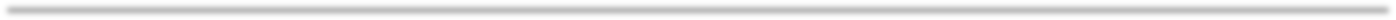 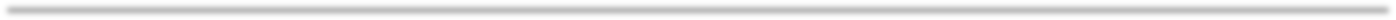 Faculty of Agriculture, Universitas Sebelas Maret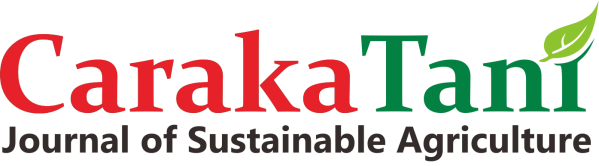 URL: http://jurnal.uns.ac.id/carakatani/Email: carakatani@mail.uns.ac.idISSN 2613-9456 (Print) 2599-2570 (Online)DOI Prefix: 10.20961/carakataniAUTHOR DECLARATIONAUTHOR DECLARATIONAUTHOR DECLARATIONAUTHOR DECLARATIONAUTHOR DECLARATIONAUTHOR DECLARATIONCaraka Tani: Journal of Sustainable AgricultureCaraka Tani: Journal of Sustainable AgricultureCaraka Tani: Journal of Sustainable AgricultureCaraka Tani: Journal of Sustainable AgricultureCaraka Tani: Journal of Sustainable AgricultureCaraka Tani: Journal of Sustainable AgricultureFull NameFull Name:Eka Tarwaca Susila PutraEka Tarwaca Susila PutraEka Tarwaca Susila PutraAffiliationAffiliation:Department of Agronomy, Faculty of Agriculture, Universitas Gadjah MadaDepartment of Agronomy, Faculty of Agriculture, Universitas Gadjah MadaDepartment of Agronomy, Faculty of Agriculture, Universitas Gadjah MadaAddressAddress:Jl. Flora No. 1, Bulaksumur, Sleman, Yogyakarta 55281, IndonesiaJl. Flora No. 1, Bulaksumur, Sleman, Yogyakarta 55281, IndonesiaJl. Flora No. 1, Bulaksumur, Sleman, Yogyakarta 55281, IndonesiaE-mailE-mail:eka.tarwaca.s@ugm.ac.ideka.tarwaca.s@ugm.ac.ideka.tarwaca.s@ugm.ac.idTitle of the ManuscriptTitle of the Manuscript:Effects of Spent and Deoiled Bleaching Earth Filler-Based NPK Fertilization on the Soil Nutrient Status and Growth of Soybean (Glycine max L. Merrill)Effects of Spent and Deoiled Bleaching Earth Filler-Based NPK Fertilization on the Soil Nutrient Status and Growth of Soybean (Glycine max L. Merrill)Effects of Spent and Deoiled Bleaching Earth Filler-Based NPK Fertilization on the Soil Nutrient Status and Growth of Soybean (Glycine max L. Merrill)Author(s) NameAuthor(s) Name:1.Muhammad Parikesit WisnubrotoMuhammad Parikesit Wisnubroto2.Eka Tarwaca Susila PutraEka Tarwaca Susila Putra3.Budiastuti KurniasihBudiastuti KurniasihAs the Corresponding Author, hereby declare that:As the Corresponding Author, hereby declare that:As the Corresponding Author, hereby declare that:As the Corresponding Author, hereby declare that:As the Corresponding Author, hereby declare that:As the Corresponding Author, hereby declare that:1.This manuscript is original, has NOT been published before and is currently considered for publication elsewhere, and during peer review process by this journal will not be withdrawn and sent to other journals to be assessed.This manuscript is original, has NOT been published before and is currently considered for publication elsewhere, and during peer review process by this journal will not be withdrawn and sent to other journals to be assessed.This manuscript is original, has NOT been published before and is currently considered for publication elsewhere, and during peer review process by this journal will not be withdrawn and sent to other journals to be assessed.This manuscript is original, has NOT been published before and is currently considered for publication elsewhere, and during peer review process by this journal will not be withdrawn and sent to other journals to be assessed.This manuscript is original, has NOT been published before and is currently considered for publication elsewhere, and during peer review process by this journal will not be withdrawn and sent to other journals to be assessed.2.I/We would like to improve the manuscript that has been assessed and not withdrawn unilaterally without informing the editors, especially if the manuscript is in the peer review process.I/We would like to improve the manuscript that has been assessed and not withdrawn unilaterally without informing the editors, especially if the manuscript is in the peer review process.I/We would like to improve the manuscript that has been assessed and not withdrawn unilaterally without informing the editors, especially if the manuscript is in the peer review process.I/We would like to improve the manuscript that has been assessed and not withdrawn unilaterally without informing the editors, especially if the manuscript is in the peer review process.I/We would like to improve the manuscript that has been assessed and not withdrawn unilaterally without informing the editors, especially if the manuscript is in the peer review process.3.I/We affirm that the manuscript does not violate the intellectual property rights of any third party. I/We agree to indemnify and hold harmless the Caraka Tani in respect of any claim on account of violation of intellectual property rights.I/We affirm that the manuscript does not violate the intellectual property rights of any third party. I/We agree to indemnify and hold harmless the Caraka Tani in respect of any claim on account of violation of intellectual property rights.I/We affirm that the manuscript does not violate the intellectual property rights of any third party. I/We agree to indemnify and hold harmless the Caraka Tani in respect of any claim on account of violation of intellectual property rights.I/We affirm that the manuscript does not violate the intellectual property rights of any third party. I/We agree to indemnify and hold harmless the Caraka Tani in respect of any claim on account of violation of intellectual property rights.I/We affirm that the manuscript does not violate the intellectual property rights of any third party. I/We agree to indemnify and hold harmless the Caraka Tani in respect of any claim on account of violation of intellectual property rights.4.I/We hereby confirm the transfer of all copyrights in and relating to the above-named manuscript, in all forms and media, now or hereafter known, to Caraka Tani effective from the date stated below. I/We acknowledge that the Caraka Tani are relying on this agreement in publishing the above-named manuscript. However, this agreement will be null and void if the manuscript is not published in the Caraka Tani.I/We hereby confirm the transfer of all copyrights in and relating to the above-named manuscript, in all forms and media, now or hereafter known, to Caraka Tani effective from the date stated below. I/We acknowledge that the Caraka Tani are relying on this agreement in publishing the above-named manuscript. However, this agreement will be null and void if the manuscript is not published in the Caraka Tani.I/We hereby confirm the transfer of all copyrights in and relating to the above-named manuscript, in all forms and media, now or hereafter known, to Caraka Tani effective from the date stated below. I/We acknowledge that the Caraka Tani are relying on this agreement in publishing the above-named manuscript. However, this agreement will be null and void if the manuscript is not published in the Caraka Tani.I/We hereby confirm the transfer of all copyrights in and relating to the above-named manuscript, in all forms and media, now or hereafter known, to Caraka Tani effective from the date stated below. I/We acknowledge that the Caraka Tani are relying on this agreement in publishing the above-named manuscript. However, this agreement will be null and void if the manuscript is not published in the Caraka Tani.I/We hereby confirm the transfer of all copyrights in and relating to the above-named manuscript, in all forms and media, now or hereafter known, to Caraka Tani effective from the date stated below. I/We acknowledge that the Caraka Tani are relying on this agreement in publishing the above-named manuscript. However, this agreement will be null and void if the manuscript is not published in the Caraka Tani.5.I/We have no known competing financial interests or personal relationships that could have appeared to influence the work reported in this manuscript.I/We have no known competing financial interests or personal relationships that could have appeared to influence the work reported in this manuscript.I/We have no known competing financial interests or personal relationships that could have appeared to influence the work reported in this manuscript.I/We have no known competing financial interests or personal relationships that could have appeared to influence the work reported in this manuscript.I/We have no known competing financial interests or personal relationships that could have appeared to influence the work reported in this manuscript.6.I/We hereby confirm that all the authors have made a significant contribution to the manuscript.I/We hereby confirm that all the authors have made a significant contribution to the manuscript.I/We hereby confirm that all the authors have made a significant contribution to the manuscript.I/We hereby confirm that all the authors have made a significant contribution to the manuscript.I/We hereby confirm that all the authors have made a significant contribution to the manuscript.I made this statement to be used properly.I made this statement to be used properly.I made this statement to be used properly.I made this statement to be used properly.I made this statement to be used properly.I made this statement to be used properly.Yogyakarta, 18 – August – 2020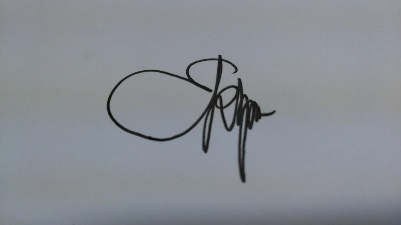 (Eka Tarwaca Susila Putra)